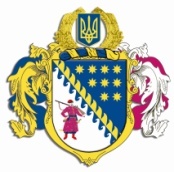 ДНІПРОПЕТРОВСЬКА ОБЛАСНА РАДАVIII СКЛИКАННЯПостійна комісія обласної ради з питань екології та енергозбереження кімната 330, просп. О. Поля, . Дніпро, 49004ВИСНОВКИ ТА РЕКОМЕНДАЦІЇ № 2/1005 грудня 2023 року                     11.00Заслухавши та обговоривши інформацію директора департаменту екології та природних ресурсів Дніпропетровської обласної державної адміністрації – військової адміністрації Науменко Я.О. стосовно проєкту змін до рішення обласної ради від 21 жовтня 2015 року № 680-34/VI „Про Дніпропетровську обласну комплексну програму (стратегію) екологічної безпеки та запобігання змінам клімату на 2016 – 2025 роки”, постійна комісія в и р і ш и л а:Взяти до уваги інформацію директора департаменту екології та природних ресурсів Дніпропетровської обласної державної адміністрації – військової адміністрації. Підтримати проєкт рішення обласної ради „Про внесення змін до рішення обласної ради від 21 жовтня 2015 року № 680-34/VI „Про Дніпропетровську обласну комплексну програму (стратегію) екологічної безпеки та запобігання змінам клімату на 2016 – 2025 роки” (зі змінами)”.Рекомендувати сесії обласної ради розглянути та погодити проєкт рішення „Про внесення змін до рішення обласної ради від 21 жовтня         2015 року № 680-34/VI „Про Дніпропетровську обласну комплексну програму (стратегію) екологічної безпеки та запобігання змінам клімату на 2016 – 2025 роки” (зі змінами)”.Голова постійної комісії                                                         М.П. КУРЯЧИЙ